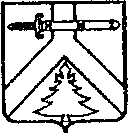 УПРАВЛЕНИЕ ОБРАЗОВАНИЯАДМИНИСТРАЦИИ КУРАГИНСКОГО РАЙОНАПРИКАЗ11.08.2021                                     пгт. Курагино                                           № 221                                                                                       О мониторинге профессиональных планов и выбора выпускников школВ целях выявления профессиональных планов и выбора выпускников общеобразовательных организаций Курагинского района для подготовки управленческих решений по сопровождению профессионального самоопределения и определения перспективных направлений развития, ПРИКАЗЫВАЮ:1. Утвердить положение о муниципальном мониторинге профессиональных планов и выбора выпускников школ (далее – мониторинг) (приложение к настоящему приказу).2. Назначить К.Н. Березину, методиста управления образования администрации Курагинского района, ответственной за проведение мониторинга.3. Провести К.Н. Березиной мониторинг среди выпускников общеобразовательных организаций Курагинского района в срок до 30 сентября.4. Контроль над исполнением данного приказа возложить на Н.П. Занину, начальника отдела общего, дошкольного, дополнительного образования.Руководитель управления образования                                                                                Т.В. ЦипушниковаПриложение к приказу управления образования Курагинского района     от 11.08.2021 № 221Положение о муниципальном мониторинге профессиональных планов и выбора выпускников школ1. Общие положения1.1 Настоящее положение определяет цели, задачи, порядок, этапы и сроки проведения мониторинга профессиональных планов и выбора выпускников общеобразовательных организаций Курагинского района (далее – Положение).1.2 Муниципальный мониторинг профессиональных планов и выбора выпускников школ (далее – мониторинг) предполагает комплексное отслеживание состояния профессиональных планов и выбора выпускников общеобразовательных организаций Курагинского района.1.3 Настоящее Положение разработано на основании и в соответствии со следующими нормативно-правовыми актами:- Федеральный закон от 29 декабря 2012 года № 273-ФЗ «Об образовании в Российской Федерации»;- Постановление Правительства Российской Федерации от 26 декабря 2017 года № 1642 «Об утверждении государственной программы Российской Федерации «Развитие образования»»;- Распоряжение Правительства Красноярского края от 05.03.2021 № 127-р «Об утверждении Стратегии развития профессиональной ориентации населения в Красноярском крае до 2030 года».2. Цели и задачи мониторинга2.1 Целью мониторинга является выявление профессиональных планов и выбора выпускников общеобразовательных организаций Курагинского района для подготовки управленческих решений по сопровождению профессионального самоопределения и определения перспективных направлений развития.2.2 Основными задачами мониторинга являются:- изучение представлений выпускников общеобразовательных организаций о ситуации на рынке труда;- выявление профессиональных планов обучающихся 9-х и 11-х классов;- отслеживание уровня готовности к профессиональному выбору выпускников;- определение профессионального выбора обучающихся 9-х и 11-х классов;- исследование основных факторов, влияющих на выбор будущей профессии.3. Порядок проведения мониторинга3.1 Объектом мониторинга являются профессиональные планы и выбор выпускников общеобразовательных организаций Курагинского района. Участниками мониторинга являются обучающиеся 9-х и 11-х классов.3.2 Мониторинг осуществляется общеобразовательными организациями, которые доводят информацию о его проведении до участников.3.3 Организатором мониторинга является управление образования администрации Курагинского района (далее – организатор).3.4 К компетенциям организатора относится:- планирование и организация мониторинговых исследований;- содействие принятию и принятие управленческих решений в сфере самоопределения и профессиональной ориентации обучающихся в системе образования Курагинского района;- непосредственное руководство мониторингом;- разработка нормативных и методических материалов, анкет;- информирование общеобразовательных организаций и заинтересованных ведомств о результатах мониторинга на официальном сайте управления образования администрации Курагинского района.3.5 Лица, организующие и осуществляющие мониторинг, несут персональную ответственность за достоверность и объективность предоставляемой информации, за обработку данных мониторинга, их анализ и использование, распространение результатов.4. Этапы и сроки проведения мониторинга4.1 Мониторинг проводится в несколько этапов:- I этап: информирование общеобразовательных организаций о проведении мониторинга с 20 августа по 15 сентября.- II этап: сбор сведений о профессиональных планах и выборе выпускников общеобразовательных организаций методом онлайнового и бумажного анкетирования с 16 сентября до 30 сентября (анкета прилагается).- III этап: обработка и интерпретация результатов мониторинга с 1 по 15 октября.- IV этап: подготовка аналитической справки и адресных рекомендаций с 16 по 20 октября.4.2 Результаты проведенного мониторинга размещаются на официальном сайте управления образования администрации Курагинского района не позднее 25 октября.5. Проведение анализа результатов мониторинга5.1 Результаты мониторинга являются основанием для принятия управленческих решений управлением образования администрации Курагинского района, общеобразовательными организациями в области сопровождения профессионального самоопределения обучающихся.5.2 По результатам мониторинга готовятся аналитические материалы в формах, соответствующих целям и задачам подобных исследований.ПриложениеАНКЕТА ВЫПУСКНИКАДорогой друг!В этом году вы заканчиваете выпускной класс и должны решить, какую профессию выбрать и где ее получить. Предлагаем еще раз подумать над этим вопросом при заполнении анкеты. Внимательно прочитайте каждый пункт и обведите тот, который вам больше всего подходит.Школа ________________________________________________________Класс_________________________________________________________Пол __________________________________________________________1. Чем бы вы хотели заниматься после окончания этого учебного года? (выберите один вариант ответа)1.1 Продолжить учебу в школе1.2 Продолжить обучение в организации профессионального образования (техникум, колледж)1.3 Продолжить обучение в высшем учебном заведении1.4 Совмещать учебу с работой1.5 Работать1.6 Другое2. В какой сфере деятельности вы хотели бы себя проявить?:(можно указать не более двух вариантов ответа)2.1 Наука и образование2.2 Медицина, социальное обеспечение2.3 Культура, искусство2.4 Спорт, туризм2.5 Сельское хозяйство2.6 Промышленность2.7 Транспорт и связь2.8 Торговля и общественное питание2.9 Строительство2.10 Бытовое обслуживание и ЖКХ2.11 Финансы и страхование2.12 Управление2.13 Охрана правопорядка и защита Отечества2.14 Не знаю2.15 Другие сферы профессиональной деятельности _________________3. Выбрали ли вы профессию? (выберите один вариант ответа)3.1 Да3.2 Нет, так как не задумывался над этим3.3 Нет, так как плохо знаю свои возможности3.4 Нет, так как мало знаю о профессиях3.5 Нет, так как не знаю, как выбирать профессию4. На ваш профессиональный выбор влияют:(выберите не более трех вариантов ответа)4.1 Книги, газеты, журналы4.2 Теле – и радиопередачи, Интернет4.3 Состояние здоровья4.4 Родители и другие родственники4.5 Учителя4.6 Материальное положение семьи4.7 Друзья4.8 Где легче поступить по результатам экзаменов4.9 Ситуация на региональном рынке труда5. Насколько ваша будущая профессия должна соответствовать следующим характеристикам:(выберите не более трех вариантов ответа)Я хочу, чтобы моя будущая профессия ….5.1 Была творческой5.2 Была как у авторитетного для меня человека5.3 Давала возможность принести пользу людям5.4 Была легкой в овладении5.5 Давала хорошее материальное обеспечение5.6 Имела хорошие перспективы (профессиональный рост, продвижение по профессиональной лестнице)5.7 Соответствовала моим способностям, склонностям и уровню подготовки5.8 Была со свободным графиком работы5.9 Была с удаленным графиком работы (дома)5.10 Была востребована и перспективна по завершению моего обучения5.11 Была престижна в обществе5.12 Связана с командировками5.13 Связана с руководством людьми6. Как вы думаете, пользуется ли в настоящее время выбранная вами профессия спросом на рынке труда в Курагинском районе?(выберите один вариант ответа)6.1 Да, профессия пользуется спросом на рынке труда района6.2 Нет, профессия не пользуется спросом на рынке труда района6.3 Недостаточно осведомлен о положении на рынке труда района6.4 Другое7. Получали ли вы консультацию по профессиональной ориентации и самоопределению от специалистов в этой сфере?7.1 Да7.2 Нет8. Хотели бы вы получить помощь специалиста в выборе профессии?8.1 Да, мне это необходимо8.2 Нет, я все решу самостоятельно9. Связываете ли вы свою профессиональную карьеру с Курагинским районом? (выберите один вариант ответа)9.1 Да, я планирую получить профессиональное образование и работать в Курагинском районе9.2 Нет, я планирую свою профессиональную карьеру не в Курагинском районе9.3 На данный момент еще не определился10. Что изменилось в твоей жизни, в твоих взглядах после участия в профессиональных пробах? (выберите не более двух вариантов ответа)10.1 Стало ясно, что нужно пройти тестирование или консультацию по выбору подходящей профессии10.2 Более четко определился со своей будущей профессией/специальностью10.3 Возникло много разных мыслей и вопросов, на которые еще предстоит найти ответ10.4 Появилось желание обсудить с кем-нибудь выбор будущей профессии10.5 Появилось желание больше узнать о современном мире труда и профессий10.6 Решил пойти в учиться в конкретное учебное заведение10.7 Я пока не определился, определюсь потом10.8 Не принимал участие11. Отметьте, пожалуйста, на какой период у вас есть планы на жизнь?11.1 На ближайший месяц11.2 На ближайшие полгода11.3 На ближайший год11.4 На 1-3 года11.5 На 5-10 лет11.6 Более 10 лет11.7 Нет планов12. Какие навыки делают специалиста наиболее востребованным и перспективным в современном мире?(выберите не более трех вариантов ответа)12.1 Способность решать комплексные проблемы12.2 Критическое мышление12.3 Креативность12.4 Навык управления людьми12.5 Навык успешного взаимодействия с людьми12.6 Эмоциональный интеллект12.7 Способность делать выводы и принимать решения12.8 Клиентоориентированность12.9 Навыки ведения переговоров12.10 Способность легко и быстро обучаться новому12.11 Умение решать конфликтные ситуации12.12 Стрессоустойчивость12.13 Работа в режиме многозадачности12.14 Навык проектной работыБлагодарим, что вы ответили на вопросы анкеты. Желаем вам успехов в учебе и будущей профессиональной деятельности! 